3月23-24日聚众人之智 集众人之力 成众人之事创办初心在当今这个快速变化的时代，学习成为了每个人不可缺失的能力，而对于女性来说更加重要。女性在家庭和职场中承担着巨大的责任，如果缺乏学习，就难以适应社会的变化和挑战。只有持续学习，才能不断提高自己的素质和能力，赢得更多的机会和自信，成为一个更加成功和独立的女性。全球菁英女性俱乐部致力于打造一个充满活力、多元和支持女性事业发展的社交平台，激励女性追求自己的梦想和目标，帮助女性更好地平衡事业和家庭。我们希望通过组织各种形式的活动，为会员提供多元化的学习和交流机会，促进彼此之间的互动和合作，助力会员实现自我价值和幸福生活。我们相信，女性是社会发展的重要力量，在职场中发挥着不可替代的作用，我们希望通过俱乐部的努力，为女性事业发展和社会进步做出积极贡献。平台介绍Platform introduction源于2009年北京大学尔雅女性学堂全球菁英女性俱乐部是由北大尔雅女性学堂校友发起，由尔雅女性学堂专家委员会做运营指导，携手全球各领域杰出女性共同参与的高端社群组织。旨在为全球的女性提供一个相互学习、交流和发展的平台。会员可以通过该平台获得各种有价值的学习和资源，同时，俱乐部为会员提供各种信息、工具和机会，帮助会员在职场和生活中取得更大的成功和幸福。通过平台，我们为会员提供以下几个方面服务和支持：学习培训：我们整合各个行业知名专家、学者教授组成专家智囊团，为会员提供各种专业的线上和线下课程、研讨会和名师讲座，帮助会员提升文化素养和综合能力。沙龙论坛我们将定期组织各种主题的沙龙和论坛，邀请国内外的优秀女性分享她们的成功经验和见解，启迪会员的思想和视野，帮助会员更好地发掘自己的潜力和实现自我的价值。平台支持我们与多家知名企业和品牌建立合作关系，为会员提供多元化的优势资源支持，包括教育资源、法律服务、企业管理咨询、投资理财、健康管理、出国移民等方面。交流合作平台汇聚各个领域的优秀女性，是一支充满柔美智慧的女性力量；平台鼓励会员间的互动和交流，帮助会员不断扩大自己的人脉和资源，促进会员之间的深度连接与合作。全球菁英女性俱乐部是一个充满活力和机会的平台，为会员的个人成长和事业发展提供强有力的支持和帮助。会员权益Member gains加入全球菁英女性俱乐部，您将获得以下权益：1、名师讲座：获得全年20场不同主题名师线下高端课程2、 沙龙活动：获得全年10次线下不同主题沙龙及会员日活动3、游学考察：获得全年2次国内外游学及名企参观考察活动4、线上学习：获得名师线上50门实战课程学习卡一张5、文娱赛事：获得参加俱乐部举办的各项文娱体育赛事活动6、资源对接：获得全年2场俱乐部举办的高端商务洽谈会7、高峰论坛：获得全球菁英女性高峰论坛参会资格8、健康管理：获得全年1次高端医疗健康体检服务9、法律服务：获得全年1次资深律师一对一法律咨询服务10、专属证书：获得全球菁英女性俱乐部颁发的会员专属证书部分专家Some experts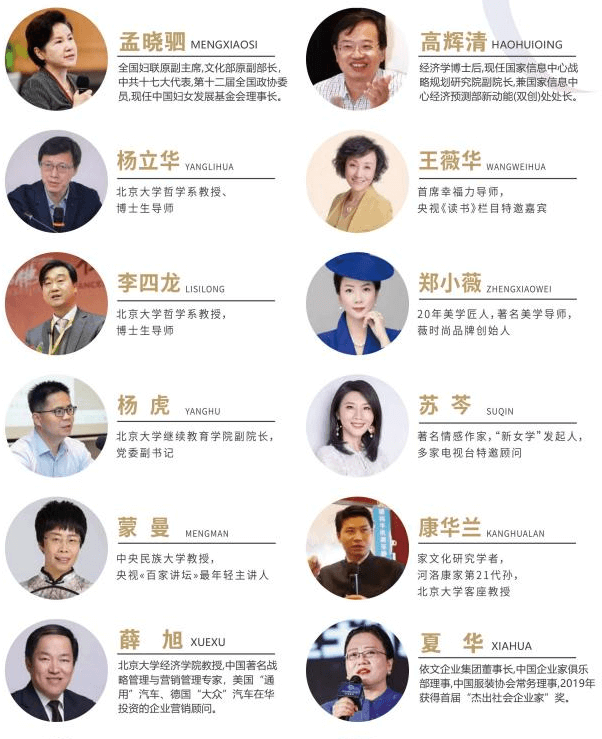 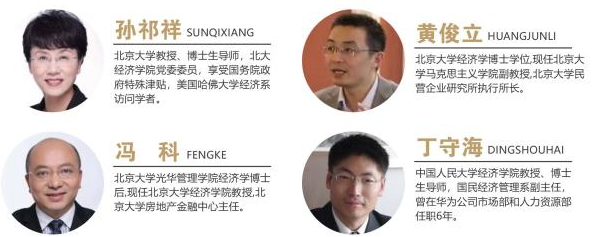 入会对象女性企业家、女性创业者以及高级管理人员企业家夫人、高管夫人、追求与时俱进注重自身修养女性国央企、事业单位女性领导干部以及各领域优秀女性活动安排Programme学制一年，每月2-3天名师讲座、沙龙及其它活动以北京为主，也会根据活动计划选择其它城市或海外游学入会流程The initiation process1、填写《入会申请表》及提交身份证扫描件2、平台进行资格审核，审核通过后发放入会通知书3、收到入会通知书，三日内缴纳会费正式成为俱乐部会员会员缴纳Members pay全国统一会费：20000/人备注：会费包含一年10项会员权益，不包含会员交通食宿游学费运营中心Operation Center全球菁英女性俱乐部秘书处秘书处承担俱乐部的日常运营管理工作，面向全体会员负责与凤凰同飞，必是俊鸟…致敬每一位勇敢向上的未来新女性